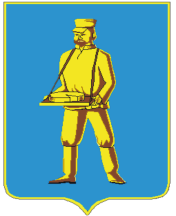 СОВЕТ ДЕПУТАТОВЛОТОШИНСКОГО МУНИЦИПАЛЬНОГО РАЙОНАМОСКОВСКОЙ ОБЛАСТИР Е Ш Е Н И Еот 17.02.2017  № 296/33Об утверждении Отчета  о выполнении прогнозного  плана  (программы) приватизации  имущества  за  2016  год            Заслушав отчет Комитета по управлению имуществом администрации Лотошинского муниципального района Московской области о выполнении прогнозного плана (программы) приватизации имущества за 2016 год, руководствуясь Положением о порядке организации и проведения приватизации муниципального имущества, находящегося в собственности муниципального образования «Лотошинский муниципальный район Московской области», утвержденным решением Совета депутатов Лотошинского муниципального района Московской области от  05.07.2011 №279/28, Совет депутатов Лотошинского муниципального района Московской областир е ш и л: 1. Утвердить Отчет  о выполнении прогнозного  плана  (программы) приватизации  имущества  за  2016 год (прилагается).2. Опубликовать настоящее решение в газете «Сельская новь» и разместить на официальном сайте администрации Лотошинского муниципального района Московской области: www.лотошинье.рф.Заместитель председателя Совета депутатовЛотошинского муниципального района – председательствующий на заседании                                              А.Ю. Веселов                           Глава Лотошинскогомуниципального района                                                                    Е.Л. ДолгасоваВ Е Р Н О:Разослать: депутатам - 15 экз., КУИ – 3 экз. (заверенных), газете «Сельская новь», прокурору Лотошинского района, в дело.Приложение к решению Совета депутатовЛотошинского муниципального районаМосковской области                                от 17.02.2017  № 296/33ОТЧЕТ О ВЫПОЛНЕНИИпрогнозного  плана  (программы) приватизациимуниципального имущества  за  2016 год        Решением Совета депутатов Лотошинского муниципального района Московской области от 03.03.2016 № 173/20 утвержден Прогнозный план (программа) приватизации имущества муниципального образования «Лотошинский муниципальный район Московской области» (далее - Прогнозный план) на 2016 год.         В Прогнозный план внесены изменения Решением Совета депутатов Лотошинского муниципального района Московской области от 31.10.2016 № 248/28 .      Согласно Прогнозного плана в 2016 подлежали приватизации следующие объекты:       Здание магазина, назначение нежилое, 1-этажное, общая площадь 276,5 кв.м, инв. №112:035-2149, лит.Б, расположенное по адресу: Московская область, Лотошинский муниципальный район, сельское поселение Микулинское, с. Микулино, Микрорайон, д.17, принадлежащее на праве собственности Лотошинскому муниципальному району, запись регистрации в Едином государственном реестре прав на недвижимое имущество и сделок с ним №01-02.0323 от 21.01.1998. Ограничения в пользовании и обременения правами третьих лиц не зарегистрированы. Продажа здания осуществляется одновременно с отчуждением земельного участка, на котором оно расположено и необходимым для его использования, общей площадью 444 кв.м, кадастровый номер: 50:02:0010209:26, категория земель: земли населенных пунктов, разрешенное использование: под зданием магазина, местонахождение: Московская область, Лотошинский район, с. Микулино. 01.12.2016 в газете «Сельская новь» было опубликовано и размещено на официальных сайтах информационное сообщение о проведении 09.01.2017 аукциона по продаже муниципального имущества. До окончания указанного в информационном сообщении срока подачи заявок на участие в аукционе 28.12.2016 на 15 час. 00 мин. подано было  7 (семь) заявок09.01.2017 состоялся аукцион.       Начальная цена продажи имущества определена на основании Отчета № 083-7/1216, выполненного  ООО «РР Групп» по состоянию на 18 ноября 2016 года, и составляет 720130 (семьсот двадцать тысяч сто тридцать) рублей 00 копеек, в том числе: - рыночная стоимость земельного участка - 122100 (сто двадцать две тысячи сто) рублей 00 копеек, (НДС не облагается);- рыночная стоимость здания - 598 030 (пятьсот девяносто восемь тысяч тридцать) рублей 00 копеек, с учетом НДС (18% ) – 91225 (девяносто одна тысяча двести двадцать пять) рублей 00 копеек.Цена продажи муниципального имущества, объявленная победителем составила 15 554 808 (Пятнадцать миллионов пятьсот пятьдесят четыре тысячи восемьсот восемь) рублей 00 копеек. Протокол об итогах аукциона был получен победителем, но от заключения договора купли - продажи имущества победитель отказался. Результаты аукциона были аннулированы.   В 2016 году осуществлялась работа по выполнению Прогнозного плана (программы) приватизации муниципального имущества на 2015 год. 16.01.2016 состоялся аукцион  по продаже муниципального имущества:      1. Здание гаража, общей площадью 241,7 кв.м., расположенное по адресу: Московская обл., Лотошинский район, пос.Лотошино, ул.Центральная, д.1 (далее – здание гаража);       2. Земельный участок,  общая площадь 1060 кв.м, кадастровый номер 50:02:0030202:623, категория земель: земли населенных пунктов, разрешенное использование: общественное управление, расположенное по адресу: Московская обл., Лотошинский район, пос.Лотошино, ул.Центральная, д.1. До окончания указанного в информационном сообщении срока подачи заявок на участие в аукционе 14.01.2015 на 15 час. 00 мин. подано было  3 (три). Начальная цена продажи имущества была определена на основании Отчета об оценке рыночной стоимости указанного выше имущества №0501-ИМ, выполненного  ООО «Прима» по состоянию на 01 декабря 2015 года, и составила 1 370 346,40 руб. (один миллион триста семьдесят тысяч триста сорок шесть рублей 40 копеек), в том числе: - рыночная стоимость земельного участка - 529 713,80 руб. (пятьсот двадцать девять тысяч семьсот тринадцать рублей 80 копеек) (НДС не облагается);- рыночная стоимость здания гаража -  840 632,60 руб. (восемьсот сорок тысяч шестьсот тридцать два рубля 60 копеек), с учетом НДС (18%) – 128 232,09 руб. (сто двадцать восемь тысяч двести тридцать два рубля 09 копеек).   По итогам аукциона 22.01.2016 заключен  договор купли-продажи муниципального имущества. Стоимость  имущества составила  2 521 437 (два миллиона пятьсот двадцать одна тысяча четыреста тридцать семь) рублей 46 копеек, в том  числе стоимость здания гаража –     1 546 649 (Один миллион пятьсот сорок шесть тысяч шестьсот сорок девять) рублей 74 копейки, в том числе НДС (18%) – 235 929 (двести тридцать пять тысяч девятьсот двадцать девять) рублей 62 копейки, стоимость земельного участка – 974 787 (девятьсот семьдесят четыре тысячи семьсот восемьдесят семь) рублей 72 копейки.     В 2016 году от приватизации имущества получено 2 521 437,46 руб. (два миллиона пятьсот двадцать одна тысяча четыреста тридцать семь рублей 46 копеек), из них: - в местный бюджет поступило 2 285 507,84 руб. (два миллиона двести восемьдесят пять тысячи пятьсот семь рублей 84 копейки);- в федеральный бюджет (НДС) – 235 929,62 руб. (двести тридцать пять тысяч девятьсот двадцать девять рублей 62 копейки).